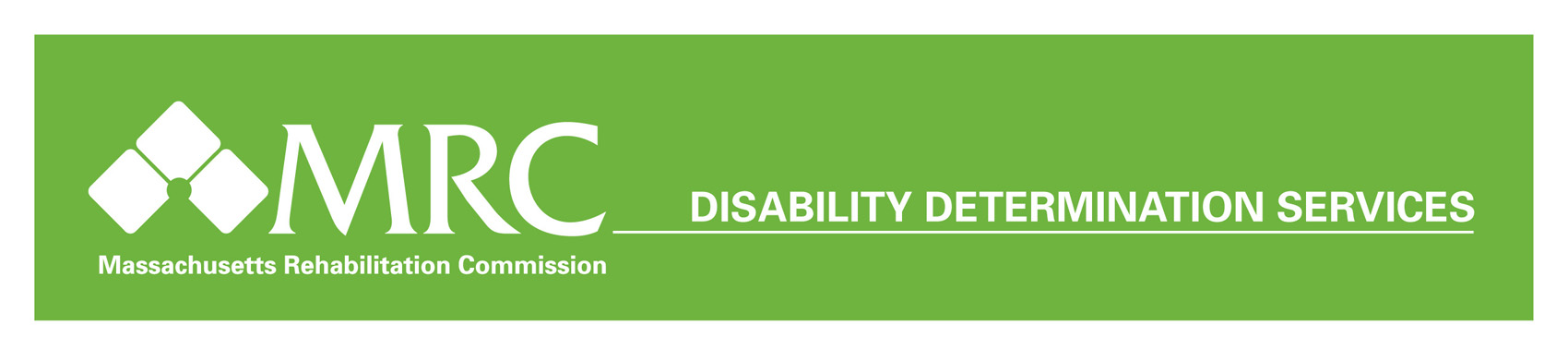 Year in ReviewOctober 1, 2016 – September 30, 2017FACTS AT A GLANCE	Total Budget:	          $47,645,563	Cost Per Case:	          $571.63	Total Disposition of SSI/DI Cases:	          87,054	Accuracy of Initial Decisions:	          96.2%	Federal Accuracy of Decision Standard:	          90.6%Mission:The Massachusetts Rehabilitation Commission (MRC) promotes equality, empowerment and independence of individuals with disabilities. These goals are achieved through enhancing and encouraging personal choice and the right to succeed in the pursuit of independence and employment in the community.Vision:
The MRC provides comprehensive services to people with disabilities that maximize their quality of life and economic self-sufficiency in the community. Disability Determination Services () Division:Handles disability claims on behalf of the Social Security Administration.Determines Eligibility for Social Security Disability Insurance (SSDI) Determines Eligibility for Supplemental Security Income (SSI)Processes Continuing Disability Review Claims (CDRs)